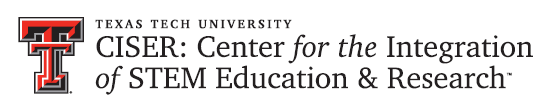 STEM Education Scholar ApplicationStudents, Please complete the following sections to be considered for the STEM Education Scholars (SEdS) Program. SEdS will be participate in STEM traveling lab curricula development with TTU faculty and area K-12 teachers, study the lab development process, study the effectiveness of the labs in the classroom, professional development workshops, and other STEM outreach activities, and participate in STEM outreach activities with K-12 students. Personal InformationFirst Name:Last Name:Middle Name:Email Address:R #:Address Street:Address City, State, Zip:Phone:Citizenship:VISA Expiration Date: (If not U.S. Citizen)Gender:Ethnicity: White	Hispanic	Black		Asian		Native Alaskan			     Native American		Native Pacific Islander	West IndianEducation InformationHigh School:High School Graduation Date (mo/yr):High School City, State:Expected College Graduation (mo/yr):Department:Major:Classification:Honors College: Yes or No?Current GPA:References (one required)Name:Phone:Email:Name:Phone:Email:QuestionsWhy do you want to be a teacher? What motivated to enter the field of STEM education?What subject and grade level do you think you will teach? Why?Describe your favorite teacher. Why were they your favorite?What do you expect to gain from your experience as a STEM Education Scholar?What unique qualities and talents would you bring to the STEM Education Scholar Program?Please send an unofficial copy of your transcripts and a resume or CV (if you have one) with your application submission. You will be contacted via email to schedule an interview if you are an appropriate match for the SEdS program. If you have questions, please contact the CISER Associate Program Director of STEM Outreach, Heather Coats, at heather.coats@ttu.edu or 806-834-7716.